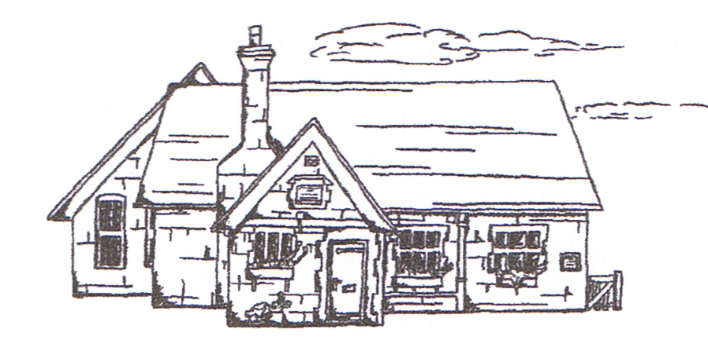 THUNDRIDGE CHURCH OF ENGLANDPRIMARY SCHOOL NEWSLETTERSUMMER WEEKS 4-720TH JUNE 2019         Birthdays…Rachel Grierson -1st JuneIsabella Le Grys - 1st JuneFletcher Hart - 5th JuneMrs King - 7th JuneElena Smyth - 10th June Billy Cyl – 11th JuneChloe Pearce – 23rd JuneMichael Mann – 1st JulyMiss Gaze – 2nd JulyMason King – 2nd JulyAlex Warner – 3rd July Ralph Bradley-May – 6th JulyGeorge Hartfield – 6th JulyMrs Welsh – 9th JulyAwards Friday 17th May 2019Head Teacher Award-Year 6 for a huge effort, concentration and a positive attitude during all the SATS.	Class Awards: Foundation Stage – Brodie Fenton, Aoife Obrien &                                Preston Tyler  Year 1&2 – Betsy Baker & Josie BrownYear 3&4 – Oliver Chamberlain & I	sabella 				Le Gry	Year 5&6 - Lewis Greatrex & Martha StoppsMrs Tarbuck Award –Lunch Staff Awards – Izzy Basham, George Hartfield                                    &	 All of Foundation StageHouse Points Winner – ClarksonWell done all of you! Awards Friday 7th June 2019Head Teacher Award-Dana Harris-West for amazing use of phonics in her independant writing.Class Awards: Foundation Stage – Jude Chappell & Michael MannYear 1&2 – Lily-May Hewitt-Makin & Amy JohnsonYear 3&4 – Tommy Brown & Lily MannYear 5&6 – Billy Cyl & Elena SmythMrs Tarbuck Award – Joseph FoxLunch Staff Awards – Ralph Bradley-MayHouse Points Winner – HanburyWell done all of you! Awards Friday 14th June 2019Head Teacher Award-Joseph Fox for a positive attitude towards all his learning and sharing his extra knowledge enthusiastically with the rest of the class. Class Awards: Foundation Stage – Izzy Basham, Ralph Bradley-May,                                Micheal Mann &  Preston TylerYear 1&2 – Sydney Marshall & Thomas SmythYear 3&4 – Zac Earl & Harry MarchYear 5&6 – Libby Adams, Rachel Grierson, Jake Sawdy                   Elena Smyth & Martha StoppsMrs Tarbuck Award – Zoe ThomasLunch Staff Awards – George Hartfield, Jack Turner                                     & Preston TylerHouse Points Winner – BarclayWell done all of you! Year 1&2 TeachersIt is with regret I need to inform you Mrs Grange, our part time Year 1&2 Teacher will be leaving at the end of the term to start a full time Teacher position at a special school, nearer home as she now lives a long way away.  We wish her all the best in her new position.  However, we are pleased to inform you that Mrs Loader is remaining in Year 1&2 in a full time capacity.Year 3&4 Assembly On 14th June the Year 3&4 class presented their assembly to the whole school and family at the Village Hall.  We were all treated to a brilliant assembly all about the Ancient Egyptians.  It truly was amazing with a real 'dead body' included!  The children had covered so many aspects of this topic including art, design and technology, maths, English, music and of course, history.  This was all presented in a dramatised way and the children looked stunning in their costumes.Very well done to all the children and to Mrs Frost!Year 3&4 Ancient Egyptian DayHere are extracts from the children’s writing, the next day.IntroductionIt was probably the best day ever (Fletcher). Our class had an Egyptian Day and a man called Mark came in for the day. We had to dress up as an Egyptian, a Mummy or an Egyptologist (Isla). Mark came to our school to tell us about Egypt as it is our topic (Ronnie). HistoryMark showed us a map of Egypt (George).  He told us who ruled Upper and Lower Egypt (Aden). They were both ruled by Kings that did not like each other (Henry).  Lots of tribes tried to steal Egypt’s gold and silver (Izzy). Cleopatra put on her best dress and make up, got a basket and pulled out a poisonous snake. It bit her! (Charlotte). GamesThere were 8 quiz boards. We had to answer them (Mason). I got nearly all of them right (Milan). We played ‘Hounds and Jackals’, which was a board game (Jack). It is a bit like Snakes and Ladders (Rylie). Outside, we used foam javelins for spears and hunted animals (Jack). We pretended to hunt for our food (Fearne). You had to try not to hit the Hippo (Macy). MummificationSome of us acted out parts, like Priestesses and Pharaohs (Izzy). Stanley was the Pharaoh and Milan was his Queen (Lily). I had to march as a man (Stanley). The Pharaoh was poisoned by food he ate (Beth). The Pharaoh died, so we had to mummify the body (Harry). Dead people have their organs taken out (Joseph). We wrapped him in bandages, like a mummy, and put him in a sarcophagus (Olly). ArtefactsLater he showed us artefacts (Finley). I loved seeing the artefacts and the different patterns (Fearne). He showed us a 3500 year old piece of mummy bandage from a tomb and a beer jug with a little naked creature on it, called Bez, who always protected the owner’s family (Oliver).And Finally At the end we were told Cinderella in the Egyptian form (Dita). Overall, I thought the day was a brilliant day of learning about Ancient Egypt (Harrison).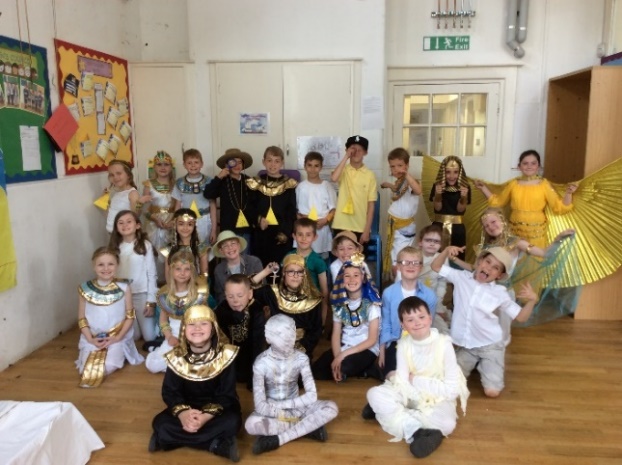 Every One InOn 6th June, nine children from Year 5&6 spent the afternoon trying out some amazing new sports and games at Wodson Park. The event was organised for small schools in the area and was a Festival rather than a competition, so everybody got to try everything for about 25 minutes, from Dodgeball, Archery, Boccia and other games not normally played.  Everybody had a great time learning new skills and working hard while having fun.Year 3&4 Assembly On 14th June the Year 3&4 class presented their assembly to the whole school and family at the Village Hall.  We were all treated to a brilliant assembly all about the Ancient Egyptians.  It truly was amazing with a real 'dead body' included!  The children had covered so many aspects of this topic including art, design and technology, maths, English, music and of course, history.  This was all presented in a dramatised way and the children looked stunning in their costumes.Very well done to all the children and to Mrs Frost!Stay & Play SessionsThank you to everyone who supported our Stay and Play sessions, we hope they all enjoyed them.  They will commence again in the next academic year.Message from the School Nurse…Please remember you can have your children’s eyes tested for free at the Opticians.  Please contact your GP if you are concerned about your children’s hearing and they will arrange a hearing test with the school nurse.  If you need to contact the school nurse they can be contacted on www.hct.nhs.uk.Charlotte Chamberlain‘I decided to donate my hair (15 inches) to the Little Princess Trust because I wanted to help the children that had lost their hair due to illness.  I raised £320.00 and I am really happy with that amount, as my target was £250.00!! 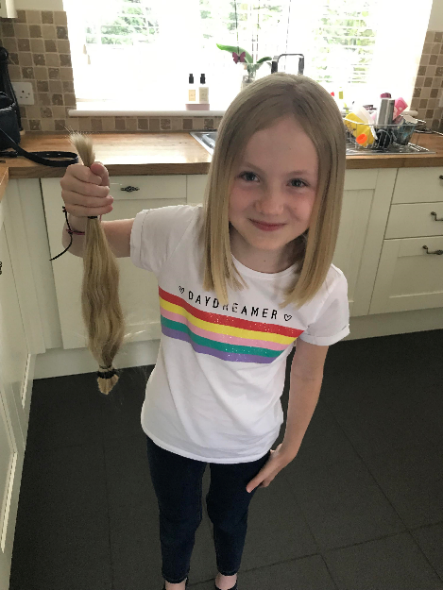 Amazing Charlotte, well done!Reminders……Sports DaySports Day will start prompt 1.30 followed the Friends Committee Event.  We look forward to see you there.  Kind regardsMiss GreatrexThundridge School CommitteeThe Friends of Thundridge School were delighted to be able to give the school £3,346.00 to purchase some wonderful new school equipment which is already being used by the children in their day-to-day learning.  The products purchased by the school were:- Numicon, this is the UK’s leading maths resource that is used in many schools to support maths teaching, particularly in the Early Years and Key Stage 1.  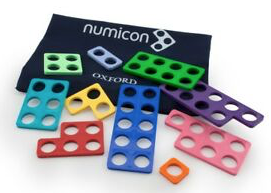 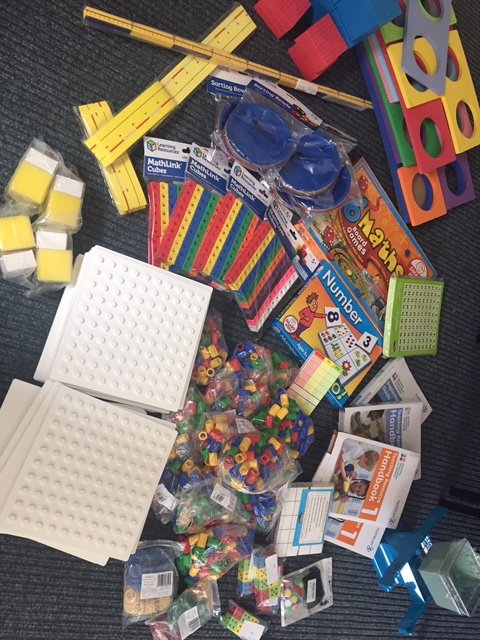 Phonics Play is an online resource tool to assist the children with their phonics learning and encourage vital reading skills and hopefully give them a real love of reading; 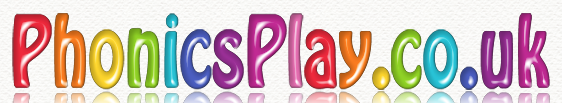 and lastly.,Language Angels is a product available to help primary schools progression with foreign languages, as part of the National Curriculum.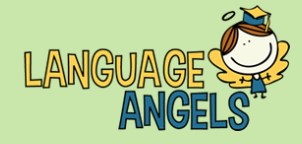 Friends of Thundridge SchoolWHAT’S GOING ON NEXT WEEKWHAT’S GOING ON NEXT WEEKMonday 24th JuneLibrary Reading Challenge AssemblyTuesday 25th JuneEYFS New Parent Visits 9.00amDance & Drama Lunch ClubWednesday 26th JuneAthletics Some Years 2-6 Wodson Park – Afternoon Collect at 5.00Friday 28th JuneYear 5&6 Swimming 9.15 at Fanshaw PoolSports Day – start 1.30 followed by Friends Committee Event WHAT’S ON LATERWHAT’S ON LATERTuesday 2nd July EYFS New Parent VisitsDance & Drama Lunch ClubThursday 4th JulyYear 5&6 Class Assembly 9.15am – Village HallFriday 5th JulyContingency Sports DayWednesday 10th JulyCluster Sports – Years 3-6 – Stapleford SchoolOpen Evening – 5.00-7.00Thursday 11th JulyEYFS New Children Visit‘Moving up Day’ – Whole schoolYear 6 visit their Secondary SchoolFriday 12th JulyChauncy Community Day Whole School involved Friends Committee School DiscoThursday 18th July Year 6 Leavers Day TreatTuesday 23rd JulyLeavers Assembly – Village Hall – 9.15Last day of termMonday 2nd SeptemberInset DayTuesday 3rd September First Day of Autumn Term